СУ “СВ. КЛИМЕНТ ОХРИДСКИ” ИСТОРИЧЕСКИ ФАКУЛТЕТ КАТЕДРА: “История на България”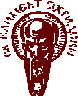 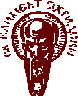 АВТОРЕФЕРАТНАДИСЕРТАЦИЯБЪЛГАРСКИТЕ ДИПЛОМАТИЧЕСКИ ПРЕДСТАВИТЕЛСТВА В ОСМАНСКАТА ИМПЕРИЯ(1896 - 1902 )Представена за присъждане на образователна и научна степен „Доктор“Докторант:	Научен ръководител:Ангел Калинов Златков	 доц. д-р Валери КолевСофия, 2021Дисертационният труд е обсъден и предложен за защита на 26.01.2021 г. на заседание на катедра „История на България“ на Историческия факултет на Софийски университет „Св. Климент Охридски“. Дисертационният труд съдържа 325 страници и се състои от увод, съдържание, три глави, заключение и библиография.Публичната защита ще се състои на 31 май 2021 г. пред на научното жури в състав:Проф. дин Милко ПалангурскиПроф. д-р Веселин ЯнчевДоц. дин Юра КонстантиноваДоц. д-р Александър ГребенаровДоц. д-р Валери Колев Обща характеристика на дисертационния труд През последното десетилетие на XIX век Княжество България активизира своята външна политика за решаването на Българския национален въпрос - стремежът на българите на Балканския полуостров за освобождение и обединение в една собствена национална държава. Правителството на Стефан Стамболов благодарение на помощта на Австро-Унгария и Великобритания успява да осигури преминаването на страната през тежкия период на конфронтация с Руската империя и същевременно да постигне първите съществени успехи за българската кауза в Македония след Руско-турската война (1877-1878) - назначаването на митрополити на Българската екзархия в Охрид, Велес, Скопие и Неврокоп. Оставката на правителството през май 1894 г. възстановява бурния политически живот в Княжеството, ускорява изграждането на структурите на Вътрешната македоно-одринска революционна организация (ВМОРО) и Македоно-одринската организация (МОО) в България. Новият кабинет на д-р Константин Стоилов поема ръководството на страната в момент на ново изостряне на Източния въпрос след избухването на силно недоволство в арменските вилаети на Османската империя. Искането на арменските поданици на султана за изпълнение на член 61 от Берлинския договор дава възможност на управляващите фактори в София и на македоно-одринската емиграция да поставят пред международната общност и Високата порта както въпроса за въвеждането на реформи в Македония и Одринско в духа на член 23 от същия договор, така и за изпълнението на екзархийския ферман от 1870 г. чрез назначаване на български митрополити във всички епархии с преобладаващо българско население в империята. Наред с това д-р Стоилов чрез дипломатическия агент на Княжество България в Цариград поставя и искането за назначаване на български търговски агенти във вилаетите, което цели да установи директен контакт между българските поданици на султана и властите в свободното Княжество. Въпросът за назначаването на български търговски агенти в Османската империя е пряко свързан с дискусията за международния статут на Княжество България според Берлинския договор и отношенията му спрямо сюзеренната империя. Според постигнатото в германската столица споразумение новата държава е васална на Османската империя и е длъжна да се съобразява с всички нейни задължения спрямо Великите сили от предходния период. Княжеството трябва да заплаща данък на сюзеренния двор и има твърде ограничени възможности за провеждане на собствена външна политика. Същевременно обаче текстът на договора дава множество опции на българската държава да ограничава сюзеренитета на султана и да сключва самостоятелни споразумения, а противоречивите интереси на Великите сили и невъзможността на Високата порта пряко да наложи волята си над правителствата в София дават възможност на последните да се възползват от тях. Така благодарение на последователната политика на министрите на външните работи и изповеданията в българската столица, въпреки възраженията от Цариград, постепенно Княжеството успява да изгради своя мрежа от дипломатически представителства първо в съседните балкански страни, а в последствие и в част от столиците на големите европейски държави. Като опитен политик и дипломат д-р Константин Стоилов добре осъзнава нуждата от свои собствени представители в странство, които от първа ръка да осветляват българските правителства за настроенията спрямо държавата и нейните дипломатически действия и цели. Министър-председателят провежда активна външна политика, с която цели да се възползва от създадените на международната сцена възможности. Позволявайки организирането и изпращането на революционни чети в Османската империя през 1895 г. той поставя отново на преден план Македонския въпрос, но същевременно македоно-одринските дейци постепенно с помощта на офицери от Българската армия успяват да изградят свои стабилни организации и да се изплъзнат от контрола на правителството, превръщайки се в отделни, полусамостоятелни и самостоятелни фактори в решаването на Българския национален въпрос, които издигат искането за осъществяването на административни реформи в Европейска Турция. Същевременно ръководената от екзарх Йосиф Българска екзархия провежда своя собствена политика, която цели укрепването на българското училищно и църковно дело в Македония и Одринско чрез изпълнението на Екзархийския ферман от 1870 г. В тази сложна ситуация, през дългите месеци на 1896 г. д-р Константин Стоилов и българският дипломатически агент в Цариград Петър Димитров започват изграждането на мрежата от български представителства в Османската империя - търговски агентства, чиято цел е да се превърнат в обединяващ и координационен център на легалните и нелегални български институции в империята на султана, и да направляват техните действия с оглед на стратегията на ръководните фактори в София за решаването на националния въпрос. Международното положение на Княжество България създава редица въпросителни относно реалния статут на търговските агентства и правомощията и привилегиите на техните ръководители. Докато според София като представители на чужда държава те представляват равноправна част от консулското тяло, то край Босфора агентите са приемани като висши османски чиновници. Двете страни не успяват да постигнат съгласие, а Великите сили променят отношението си спрямо българските представители според своите моментни интереси.  Въпреки официално посочените от българската столица консулски функции на търговските агентства, на практика те изпълняват политически задачи и се превръщат в основен инструмент за решаването на българския национален въпрос. Желанието на Княжество България да създаде свои собствени търговски агентства е посрещнато с недоверие и нежелание от Високата порта, която дълго време отлага изпълнението на българските искания в тази насока. Тежкото положение на империята в следствие на арменския въпрос и Гръцко-турската война (1897 г.) обаче принуждават султан Абдул Хамид II да направи известни отстъпки, за да намали напрежението по балканските граници на империята и във вътрешността на Европейска Турция. Така в края на 1896 г. се създават първите български търговски агентства в Одрин и Дедеагач, а на следващата година мрежата се разширява с откриването на нови представителства в Солун, Битоля и Скопие. Междувременно Високата порта се стреми да създаде баланс между различните народи и техните движения, поради което засилва своята подкрепа към сръбската пропаганда в Македония.  Заедно с това османската администрация твърде бързо след края на войната с Гърция показва благосклонност към представителите на гръцката пропаганда във вилаетите. Чрез своите консулства в Европейска Турция конкурентите за разпределението на османското наследство организират и ръководят своите национални пропаганди, а пристигащите в края на века български търговски агенти са призовани да следят внимателно тяхната дейност и да изградят съпротивата на българските поданици на султана срещу чуждите аспирации. Представеният дисертационен труд разглежда дейността на българското дипломатическо представителство в Цариград и българските търговски агентства в Европейска Турция в контекста на усилията на българската дипломация за решаването на Българския национален въпрос - стремежа на българския народ след Берлинския конгрес за освобождение и обединение в една обща национална държава. Представени са последователно опитите на правителството на д-р Константин Стоилов да изгради мрежата от свои дипломатически представителства в Османската империя и ролята на дипломатическия агент Димитър Марков в този продължителен процес; правната рамка, с която се създават и функционират българските представителства; техните задачи и основни функции; отношенията им с българското население, местната власт, представителите на чуждите пропаганди и българските революционни и легални организации. След оставката на д-р Стоилов следващите правителства наследяват една различна обстановка с два нови силните фактора, действащи за освобождението на македонските и тракийските българи - Македоно-одринската организация (МОО) в Княжество България, ръководена от Върховния македоно-одрински комитет (ВМОК) и Вътрешната организация, ръководена от Централен комитет в Солун и представлявана от Задгранично представителство в София. В новата ситуация след приключването на Източната криза (1894-1898) правителствата на Димитър Греков, Тодор Иванчов, Рачо Петров, Петко Каравелов и д-р Стоян Данев концентрират усилията си за съхраняването на постигнатото преди тях, без да пропускат при всяка една възможност да припомнят на Великите сили и Високата порта чл. 23 от Берлинския договор и Фермана за учредяването на Българската екзархия. Актуалност на тематаБългарските дипломатически представители в Османската империя са служителите на Княжество България, които имат най-близък досег с християнското население в Европейска Турция и в частност с българските поданици на султана. Техните доклади предоставят обективна информация за живота, бита, стремежите, проблемите и националното самосъзнание на европейските поданици на султана. От запазената дипломатическа кореспонденция ясно се вижда противоречивата политика на българската държава към македонските и тракийските българи - ръководните фактори в София се опитват да балансират между нуждата да се запази държавата от катастрофа и голямото желание да помогнат на своите сънародници, останали под властта на султана. Изправени пред ежедневните доклади, описващи в черни краски състоянието на българското население в Европейска Турция, правителствата в Княжество България трябва да вземат тежки решения при голямата неизвестност, произлизаща от реакциите на съседните балкански държави и Великите сили. Хронологично изследването проследява опитите на Княжество България да обедини, сплоти и направлява легалните и нелегални организации и институции на българските поданици на султана и претърпения в това направление неуспех. Смело може да се твърди, че още в края на управлението на д-р Константин Стоилов българското правителство загубва възможността да контролира процесите сред българите в Османската империя, последствията от които се виждат при следващите правителства на Димитър Греков, Тодор Иванчов, Рачо Петров, Петко Каравелов и особено на д-р Стоян Данев. Част от понякога пророческите коментари на търговските агенти до техните началници в София за грешната според тях българска политика по националния въпрос са особено актуални днес, когато Република България и Република Северна Македония се опитват да навлязат в нов етап в своите отношения като две приятелски съседни и независими държави. Състояние на изследвания проблем в историографиятаВъпреки множеството научни изследвания за историята на българската дипломация до този момент по въпроса за създаването и дейността на мрежата от български търговски агентства в  Османската империя няма издаден отделен цялостен монографичен труд. През последните години по темата усилено работи Алека Стрезова, плод на чиято дейност е статията „Българските търговски агентства/консулства в Османската империя - създаване, развитие, влияние, управленски състав (1896-1912)“, информацията в която ми беше от съществена полза при изготвянето на моя текст. Тя разкрива важни аспекти от институционалното изграждане на агентствата и определянето на техния кадрови състав, като обръща внимание и на политиката им по националния въпрос. Освен нея отделно внимание на темата обръща и Ангел Димитров в обзорната си статия „Българските консулства в Османската империя: дипломация и политика“. Към публикувана от Алека Стрезова автобиография на Петър Матеев, авторката предлага и хубава уводна статия за неговата дейност като търговски агент в Одрин. Конкретно и детайлно службата на Атанас Шопов като търговски агент в Солун е разгледана от Юра Константинова на страниците на списание Etudies Balkaniques. С това се изчерпват изследванията на българската наука, посветени конкретно на българските търговски агентства в Османската империя. Освен в горепосочените статии, работата на отделни агенти е представена в биографични монографии за техния живот. В своето проучване за Димитър Ризов „Димитър Ризов - от Битоля до Берлин (1862 - 1918)“ Снежана Радоева разглежда неговата дейност като български представител в Битоля, а Атанас Шопов в труда си „Атанас Шопов и българският национален въпрос“ представя на читателите делото на своя съименник в Солун. Полезен справочник за личния състав на българските търговски агентства е изготвен от Мария Матеева. Правото на дипломатическо представителство на Княжество България е разгледано от Валери Колев в „С поглед към света. Сборник в памет на проф. д-р Костадин Грозев“.Монографичния труд на Алека Стрезова „Българската дипломация. Институти и представители (1879 - 1918)“ предоставя ценна информация за изграждането на Министерството на външните работи и изповеданията в Княжество България и създаването на първите дипломатически представителства на страната, като включва и кратки биографични справки на някои от ключовите фигури в този процес. Много важни за личностния фактор в ръководенето на българската външна политика са изследванията на Веселин Методиев, Маргарита Ковачева, Стефан Янчулев и Александър Янчулев за оглавяващите Министерството на външните работи и изповеданията (МВНРИ) Драган Цанков, Григор Начович и Константин Стоилов. Историята дипломацията на Княжеството е изследвана от Радослав Попов, Елена Стателова и Веска Танкова. Отново ценни справки за кадровия състав на дипломатическите мисии за изложени от Мария Матеева в „История на дипломатическите отношения на България“ В своите изследвания за вътрешната и за балканската политика на България Радослав Попов има съществен принос за изясняване на ролята, задачите и действията на българската дипломация в края на XIX век. Научните трудове на Андрей Пантев, Симеон Дамянов, Милко Палангурски, Милчо Лалков, Нина Дюлгерова, Радослав Мишев, Румяна Прешленова и Константин Косев за отношението на Великите сили спрямо Източния въпрос и България са незаменими в определянето на мястото на страната в международните отношения. А надпреварата между балканските страни за разпределението на османското наследство и методите, които използват в нея, са разгледани от Юра Константинова, Жеко Попов, Румяна Божилова и Светлозар Елдъров. Външната политика на Княжество България е в неразривна връзка с неговото вътрешно положение. Поради това при изготвянето на настоящия текст под внимание бяха взети и проучванията на Валери Колев, Веселин Янчев, Веска Николова, Мария Манолова, Милко Палангурски, Пенчо Пенчев, Светослав Живков и други автори за политическия живот в страната, ролята на въоръжените сили, изграждането на институциите и законите на държавата.  Ролята на търговските агентства в българската политика по националния въпрос е разгледана от Тодор Радев, който сравнява дейността на Атанас Шопов в Солун и Димитър Ризов в Скопие. Същият автор разглежда и самата стратегия на Княжеството в края на  XIX и началото на XX век, която се опира от една страна на легалните структури на Българска екзархия, а от друга на комитетите на Вътрешната революционна македоно-одринска организация (ВМОРО). В своите изследвания Димитър Гоцев, Дойно Дойнов,  Иван Филчев, Костадин Пандев, Светлозар Елдъров, Тодор Петров и Христо Силянов, представят детайлно същността и ролята българските легални и революционни организации, поставящи си за цел решаването на националния въпрос. Чрез тях можем да проследим как постепенно от помощник за осъществяването на стратегическите планове на българските ръководни фактори в София, дружествата постепенно се превръщат в мощни организации, с които не само София, но и европейската дипломация се съобразява. Българската екзархия и свързаните с нея български църковни общини представляват гръбнака на българската общност в Европейска Турция и са в основата на организационния живот на българските поданици на султана. Тяхното създаване, развитие и дейност е разгледано в трудовете на патриарх Кирил, Димитър Йоцов, Юра Константинова, Войн Божинов и Росица Лельова.Цели, задачи и методология на изследванетоЦелта на предложения дисертационен труд е да проучи, анализира и представи дипломатическата активност на българските правителства в периода 1895 - 1902 г. за решаването на Българския националния въпрос и опитите на Княжество България да повлияе за подобряването на положението на македонските и тракийските българи, останали под властта на султана след Берлинския договор от 1878 г. Авторът си поставя за задача да проследи създаването и развитието на мрежата от български търговски агентства в Османската империя и ролята на българските търговски агенти като координационен и ръководен фактор на легалните и нелегални организации на българските поданици на султана. Изследването се основава на внимателен анализ и съпоставка на богат изворов материал, съхраняван в Държавна агенция „Архиви“ в София, множество сборници с публикувани документи от разглеждания период от български и чуждестранен произход, лични дневници, записки и писма на ръководните фактори в дипломацията в Княжество България и на ръководителя на Българската екзархия екзарх Йосиф I. Събраната информация е сравнена с постиженията на българската и представители на чуждестранната историография. Първата глава на дисертация разглежда цялостно българо-османските отношения през периода 1894 - 1902 г., представяйки главните въпроси и проблеми на двустранните отношения. Във втората глава е показва дейността на мрежата от български търговски агентства и основните проблеми, с които те се сблъскват на макро ниво. А  третата част от текста излага щрихи от работата на всяко едно от агентствата, които представят неговата дейност на микро ниво и дават най-добра представа за реалното положение на българите в Османската империя и задачите  и трудностите пред официалните представители на Княжество България. Структурирано по този начин изследването дава възможност на читателя да вникне в дълбочина в проблемите и предизвикателствата пред българската дипломация в борбата за разпределение на османското наследство на Балканите и постигането на националното обединение. Поради специфичния характер на дипломацията, в която често преговорите се пазят в пълна тайна, част от идеите и действията на външните министри на Княжество България са забулени в мистерия. Същевременно понякога дълбоко срита в изворите информация показва, че определени личности с изграден вече в българската историография образ се оказват двойни агенти и шпиони. При изграждането на представения разказ авторът подхожда с внимание и устоява на изкушението да запълва оставените от изворите празнини, за да не вкарва в заблуждение бъдещия читател и да му предизвиква главоболия, с които той самият се сблъска по време на писането на своя труд. Хронологични рамки на изследванетоИзследването обхваща периода от встъпването в длъжност на правителството на д-р Константин Стоилов на 19 май 1894 г. до началото на Горноджумайското въстание през есента на 1902 г. при управлението на кабинета на д-р Стоян Данев. Така предложеният времеви обхват е наситен със събития, които създават нови възможности пред Княжество България за решаването на Българския национален въпрос, издигат на преден план Македонския въпрос и създават изцяло нови фактори в борбата за разпределението на османското наследство на Балканите. Създадената мрежа от български търговски агентства има за цел да координира и направлява дейността на българските организации и институции в Европейска Турция, а търговските агенти внимателно и планомерно правят опити за изпълнението на поставените им задачи. Горната граница на изследването достига до есента на 1902 година, когато изпратените от Княжество България чети окончателно променят средата, в която работят представителите на Княжество България в Европейска Турция и поставя много нови предизвикателства пред тях. Ако до тогава българските търговски агенти провеждат целенасочени действия за разширяване на българското влияние чрез явна подкрепа на легалните български институции и тайно подкрепят революционните фактори, то след това основната задача на българската дипломация е да се запази вече постигнатото в една много по-сложна и враждебна обстановка. След 1902 г. представителите на Княжество България заемат отбранителна позиция, в която от тях се изискват коренно различен тип действия - те трябва да работят за защитата и освобождаването от затворите на хиляди задържани без съд и присъда българи и да подпомагат страдащото от постоянно нарастващото в империята насилие население. Разигралите се трагични събития в Македония и Одринско през есента на 1902 г. и следващата 1903 г. не са предмет на настоящото изследване, но читателят на текста може да проследи и анализира причините, довели до избухването на Илинденско-Преображенското въстание и настъпилата катастрофа. Основно съдържание на дисертационния трудПредоставеният дисертационен труд е организиран в рамките на увод, три глави, заключение и списък с използваните от автора документи и литература. Уводни думиУводните думи служат като въведените в спецификите на разглеждания период, основните събития в него и стремежите на българската дипломация. Направен е кратък преглед на постиженията историографията по въпроса за развитието на Българския национален въпрос в края на XIX и началото на XX век. Първа главаПървата глава от предложения дисертационен труд разглежда спецификите в международния статут на Княжество България и отношенията му с Османската империя. На базата на Берлинския договор и Търновската конституция е посочена рамката, в която е определено да функционира българската дипломация след създаването на Княжеството. Представени са основните специфики на връзките между новата държава, нейния сюзерен Османската империя и Руската империя, които пряко влияят на вътрешното политическо състояние на България и възможностите на нейната външна политика. Направен е кратък преглед на хода на българско-османските отношения от Учредителното събрание до края на управлението на Стефан Стамболов през пролетта на 1894 г. Втората част от главата разглежда българската политика по националния въпрос в периода от пролетта на 1894 година до есента на 1902 година. Последователно са проследени ходовете на правителствата на д-р Константин Стоилов, Димитър Греков, Тодор Иванчов, Рачо Петров, Петко Каравелов и д-р Стоян Данев за въвеждане на реформи в Македония и Одринско и изпълнение на Фермана за учредяването на Българската екзархия. Специален акцент е поставен върху действията на българските дипломатически представители в османската столица, които водят преговорите с Високата порта и посланиците на Великите сили за осъществяването на българските искания. Втора главаВтората глава от текста разглежда детайлно усилията на българските правителства за изграждане и запазване на мрежата от български търговски агентства в европейските вилаети на Османската империя. Изложени са основните мотиви на ръководителите на дипломацията на Княжество България за инвестиране на дипломатически усилия и финансови средства за създаването на представителствата и основните задачи и цели на българските търговски агенти. Изложението проследява специфичните предизвикателства по време на службата на българските представители и методите, които те използват, за преодоляването им. Специално внимание е обърнато на ролята на българските търговски агентства за решаването на националния въпрос - тяхната основна задача е да служат като координационен и ръководен център на легалните и революционни български институции и комитети в империята на султана. Те трябва да организират съпротивата срещу настъпващите чужди пропаганди в Македония и Тракия и да представляват българското население пред османските институции. Агентите влизат в директен контакт с представителите на българските революционни организации и се опитват да ги убедят да действат в синхрон с политиката на правителствата в София. За изпълнението на своите задачи те се сблъскват с редица трудности, които са старателно описани в изложението. Трета главаТретата глава от представения дисертационен труд представя отделни щрихи от дейността на българските търговски агентства в Европейска Турция. Поради спецификите и разликите в отделните части на Османската империя, българските представители в различните вилаети са изправени пред различни предизвикателства, проблеми и възможности. Това налага и поставянето на различни задачи пред тях от Министерството на външните работи и изповеданията, както и индивидуален подход в изпълнението им. Тази част от теста стъпва изцяло върху документалното наследство, съхранявано в държавна агенция „Архиви“ и може да бъде допълнително развивана с добавянето на нови и нови аспекти от мащабната дейност на българските търговски агенти в отношенията им с българските общности, османската администрация, консулските представители на Великите сили и съседните балкански държави и усилията им в ограничаването на чуждите пропаганди в Европейска Турция. ЗаключениеДинамичното международното положение и стабилизирането на вътрешния политически живот в края на XIX век дават възможност на Княжество България да погледне по-смело към съдбата на българите зад граница и да направи конкретни нови стъпки към решаването на Българския национален въпрос. Натрупаният опит в следствие на политическите сътресения и сложните преговори, в които влизат  българските дипломати при решаването на въпрос за съединението между Княжество България и Източна Румелия, мирния договор със Сърбия след войната от 1885 г. и икономическите отношения на страната с Великите сили, им дават необходимите знания и самочувствие. В този решаващ момент България се управлява от опитни политици, които получават възможност да реализират своите планове и възгледи за политическото и икономическото развитие на българската държава и за оформянето на отношенията ѝ с нейните съседи, Великите сили и Османската империя.Ръководителите на българската външна политика д-р Константин Стоилов, Григор Начович и княз Фердинанд разбират, че въпреки укрепването на Княжеството и развиването на неговата армия, крайната дума при решаването на Българския национален въпрос ще принадлежи на Великите сили. В дългогодишната си дейност за подкрепа и защита на останалите под властта на султана българи екзарх Йосиф също стига до крайното заключение, че без съдействието на поне една от големите империи всички негови постъпки пред Високата порта са обречени на неуспех. Същевременно за да може да предприеме най-правилните ходове в своята външна политика, България се нуждае от детайлна информация за случващото се от една страна в големите европейски столици, а от друга да познава добре състоянието на българите в Османската империя и предизвикателствата пред, които те са изправени. Така в края на XIX след възстановяването на дипломатическите отношения с Русия и признаването на княз Фердинанд, Княжество България започва разширяването на своята мрежа от дипломатически представителства в Европа и създава институцията на българските търговски агентства в Османската империя. Българските търговски и дипломатически агенти представляват по думите на министър-председателя д-р Стоилов очите на българското правителство в чужбина, през които то вижда света. Същевременно те имат възможност да влияят на ръководните фактори в държавите, в които са акредитирани, така че да привличат така нужните симпатии към българската кауза, без която всеки опит за решаването на националния въпрос е обречен на неуспех. Поради това от изключителна важност за успеха на делото е правилният подбор на българските представители, даването на точни инструкции за тяхната дейност и осигуряването на финансовия ресурс за предприятията, които ще предприемат. В избора на дипломатическите и търговските агенти българското правителство се води първоначално от дългогодишните връзки на бившите консерватори и на министър Стоилов, които са гарант за избиране на благонадежден служител. Взети предвид са и конкретните специфики на региона, в който предстои да бъдат пратени българските представители и конкретните задачи, които им предстои да изпълнят. В това отношение правителството в София проявява доверие на свое дипломатически представител в Цариград Димитър Марков, който успява да подбере добри, отговорни и способни личности. Мисията на българските търговски агенти е твърде различна от ролята на консулските представители в междудържавните отношения. Представителите на Княжество България работят сред тамошната - в Европейска Турция, „България“, както обича Димитър Ризов да нарича българските общности в европейските вилаети на империята на султана. Задачата на българските търговски агенти е да превърнат ръководените от тях институции в обединяващ и ръководен център на македонските и тракийски българи. Те трябва да координират действията на различните български легални и нелегални институции, за да осигурят успеха в борбата срещу чуждите пропаганди и да изградят една хомогенна българска общност, готова във всеки един момент да защитава своите права. Същевременно информацията, които представителите на Княжество България събират в продължение на години за живота, етническия характер, поминъка и стремленията на християнското население в империята е безценно за подготовката на българската държава да работи успешно за решаването на Българския национален въпрос. Българските търговски агенти успешно успяват да изпълнят своята задача в една изключително сложна, изискваща и враждебна към тях обстановка. Османската империя създава всевъзможни пречки пред тяхната дейност, а представителите на съседните балкански държави и на Русия следят всяко тяхно действие и са готови да използват и най-малката им грешка срещу тях. Същевременно като представители на своята държава агентите трябва да се стремят да поддържат добри отношения с османската администрация, от която в голяма степен зависи положението на българите във владенията на султана. Това трудно се разбира от представителите на местната българи, които не са посветени в тънкостите на дипломатическото изкуство и са изложени почти ежедневно на произвола на властта, разбойничеството и настъплението на чуждите пропаганди. Развитието на Вътрешната македоно-одринска организация и радикализирането на Македоно-одринска организация в България водят до изпускането на контрола върху тях от страна на българското правителство, което създава всевъзможни трудности на българските представители в чужбина, включително и води до заплахи за личния им живот. Въпреки това за целия разглеждан период няма нито един български търговски агент, който да е уволнен от своето правителство поради неизпълнението на длъжността си. Напротив - отговорните фактори в София отхвърлят почти всеки един опит, препоръка или изискване от на Османската империя, Русия и Сърбия да заменят своите представители в Европейска Турция. Новите предизвикателства пред дейността на българските дипломатически представители променят работната им среда и изискват нов метод на действие от тяхна страна. Постоянните сблъсъци между българите, властта и представителите на другите пропаганди предизвикват недоволство у представителите на Великите сили и засилват антагонизма между българите и местните власти. Така търговските агенти губят възможността да разчитат на помощта на своите западни колеги, без да получат подкрепата и на представителите на Руската империя. Нарастващия брой на арести и разкрития на османските власти изисква все повече време и средства, за да се ограничат пагубните последици от това върху живота на българското население във вилаетите. Българската дипломация не одобрява действията на Вътрешната организация, но същевременно не може да си позволи да действа явно срещу нея, защото тя към края на 1902 г. вече обхваща голяма част от будното население, а нейните репресивни структури имат възможност да налагат волята ѝ на инакомислещите. Същевременно възходящото развитието на Вътрешната организация постепенно води и до радикализиране на чуждите пропаганди, като представителите на различните държави започват все по-често да влизат в директни сблъсъци помежду си. В тази ситуация българското правителство разбира, че без наличието на българската революционна организация мирното население ще стане жертва на конкурентите, поради което продължават тайно да подкрепят нейните структури. В създадения хаос българските дипломатически представители не разполагат с детайлна информация за намеренията на собственото си правителство и се информират за случващото се в България от българската и чуждестранната преса. Новите условия в Османската империя изискват дипломати, които смело могат да провеждат официалната правителствена политика, като сами имат възможност да преценяват средствата, които да използват при осъществяването на задачите си. От решително значение за техния успех е да получават подкрепа от своето правителство срещу постоянния натиск да бъдат сменени от страна на Високата порта и техните чуждестранни колеги, но при тежкото вътрешно положение в Княжеството това се случва все по-рядко. Напротив - често сменящите се министри поставят на своите представители в Европейска Турция невъзможни за изпълнение задачи, които само засилват пропастта в отношенията между служителите на Министерството на външните работи на България в Княжеството и в странство. Всичко това в крайна сметка води до катастрофите от 1903 г. след Солунските атентати и Илинденско-Преображенското въстание, които нанасят непоправими щети на българската кауза в Македония и Одринско.Цялостната дейност на българските търговски агентства в империята на султана е почти непроучена от българската историческа наука, а като представители на своята страна във европейските вилаети на империята, тя са държавните служители с най-близък досег с българското население в нея. Докладите на българските представители изобилстват от информация за живота на македонските и тракийските българи, която несъмнено би била ценна дори и при решаването на съвременните предизвикателства пред българската външна политика през XXI век. Представеният дисертационен труд е първият скромен опит на автора в изследването на тази сложна материя, който стъпва на дългогодишните проучвания на утвърдени български учени преди него. Приноси на дисертационния трудПредставеният дисертационен труд представя цялостно развитието на българо-османските дипломатически отношения в периода от 1894 до 1892 година. Той изяснява редица дискусионни моменти от отношенията на двете страни и показва детайлно опитите на българските правителства за решаването на Българския национален въпрос. Темата за създаването и дейността на българските търговски агентства заема централна важна част от изследването поради това, че до този момент, с малки изключения, е била пренебрегвана от българската историография. Работа с документите на търговските агенти показва начина на функциониране на българската дипломация през разглеждания период и използваните от нейните представители методи за успешното изпълнение на поставените им задачи. Втората глава от теста излага ясно проблемите, с които се сблъскват българските дипломати и ролята на отговорните и неотговорните български фактори в развитието на националния въпрос. Обективно и без емоция са представени последствията от действията на революционните организации и на Българската екзархия, които водят до липса на синхрон и дори до объркване както сред българското население в Европейска Турция, така и в управляващите кръгове в Княжество България. По този начин внимателният читател получава възможност да усети съвсем естествените колебания и причините за грешките, които българската дипломация допуска в годините до Балканските войни, а пък и след тях. Представените в третата глава отделни и различни аспекти от дейността на българските търговски агенти обогатяват постиженията на българската историография за живота на поданиците на султана в края на XIX и началото на XX век и разкриват интересни и важни детайли в борбата между балканските държави за разпределението на османското наследство - като използването на подкупи, изграждането на шпионски мрежи, методи за спечелване на подкрепа от населението и представителите на чуждите държави. Списък с публикации и изнесени доклади на конференции, свързани с темата на дисертациятаПубликации:Даме Груев и Мицко Кръстев между българската национална идея и сръбската пропаганда в Македония. – В: Държавната идея в модерната епоха. София, 2018Антисемитизмът в македоно-одринското освободително движение – дружество „Странджа“ –  Времена, бр. 12, 2017Заложничеството на Даме Груев при сърбоманския войвода Мицко Кръстев. – Македонски преглед. Кн. 4, 2016Службата на Димитър Марков в Цариград и Българският национален въпрос (1896 - 1899) - В: Македонски преглед (под печат)Българското търговско агентство в Дедеагач (1897 - 1901) - В: Журнал за исторически и археологически изследвания. Кн. 3, 2020 (под печат)Винишката афера и балансът на силите в Европейския югоизток - В: Дриновски сборник. Т. 14. София - Харков, 2021 (предстои)Доклади: Cultural and historical relations between Bulgaria and Austria-Hungary between 1878 and 1903 - Institut für Slawistik, Universität Wien (2019)„Докторантски четения“ (2018) в Софийския университет с тема: “Всеки казваше на другия да си вземе нещо, което принадлежеше на някого друг.” - Поглед върху европейската дипломация през 70-те години на XIX век.“„Кюстендилски четения“ (2018) с тема: “Братята Петър и Никола Драгулеви от Малко Търново”„Мартенски четения“ (2018) във Великотърновския университет с тема: „Княжеското търговско агентство в Дедеагач (1897 – 1900)